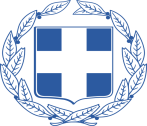 ΜΑΘΗΤΙΚΟΙ ΑΓΩΝΕΣ ΣΤΙΒΟΥ «ΕΥΡΙΠΙΔΕΙΑ 2017»ΚΥΡΙΑΚΗ 14 ΜΑΙΟΥ 2017, ΩΡΑ 17:00ΧΡΗΣΙΜΕΣ ΠΛΗΡΟΦΟΡΙΕΣ ΠΡΟΣ ΤΟΥΣ ΓΟΝΕΙΣ/ΜΑΘΗΤΕΣΟ κάθε μαθητής/μαθήτρια μπορεί να δηλώσει ένα  μόνο  αγώνισμα, από τα παρακάτω: Ταχύτητα 60μ.(τρέξιμο),  Αντοχή 400μ.(τρέξιμο),   Άλμα σε μήκος, Μπαλάκι (ρίψη).Ο μαθητής/τρια μπορεί να δηλώσει και προαιρετικά το αγώνισμα της σκυταλοδρομίας 8Χ50μ.Οι δηλώσεις συμμετοχής θα γίνονται δεκτές μέχρι την Παρασκευή 05 Μαΐου 2017 από τις Διευθύνσεις των Σχολείων. Σε περίπτωση που οι δηλώσεις συμμετοχής κατατεθούν on line (www.sportshalandri.wordpress.com - agones@halandri.gr ) ή στην γραμματεία του Αθλητικού Κέντρου «Ν.Πέρκιζας» θα γίνονται δεκτές μέχρι και την Τετάρτη 10 Μαίου 2017.Η προκήρυξη των αγώνων καθώς και η δήλωση συμμετοχής μπορεί να αναζητηθεί στο blog της Διεύθυνσης Αθλητισμού (www.sportshalandri.wordpress.com) και στην ιστοσελίδα του Δήμου (www.halandri.gr) ή από τον Διευθυντή του Σχολείου. Ο μαθητής / τρια πρέπει να προσέλθει στις αθλητικές εγκαταστάσεις την ημέρα των αγώνων στις 16:00  να επιβεβαιώσει τη συμμετοχή του στη γραμματεία του αγωνίσματος και να παραλάβει τον αριθμό συμμετοχής του.	 Ο μαθητής /τρια πρέπει να έχει γευματίσει 2,5 ώρες το νωρίτερο και να  βρίσκεται  60 λεπτά πριν την έναρξη του αγωνίσματος στην αγωνιστική εγκατάσταση, σύμφωνα με το αγωνιστικό πρόγραμμα.Η μεταφορά των μαθητών/τριων στην αγωνιστική εγκατάσταση, καθώς και η αποχώρησή τους γίνεται  με αποκλειστική ευθύνη των γονέων /κηδεμόνων.Ο μαθητής/τρια πρέπει να φοράει αθλητικά παπούτσια και αθλητική περιβολή (φόρμα ή σορτς και μπλουζάκι). Δεν επιτρέπεται η χρήση ειδικών παπουτσιών στίβου (spikes). 		Για τη διευκόλυνση των μαθητών/τριων που θα λάβουν μέρος στους αγώνες , θα υπάρχουν πινακίδες σήμανσης και θα γίνονται αναγγελίες από τα μεγάφωνα ανά τακτά χρονικά διαστήματα.    Δεν θα επιτραπεί η είσοδος στον αγωνιστικό χώρο σε γονείς ή συνοδούς των μαθητών/τριών. 	Η διοργανώτρια αρχή θα παρέχει γιατρό καθ' όλη τη διάρκεια της διοργάνωσης, o οποίος θα βρίσκεται σε εμφανή σημείο εντός της αγωνιστικής εγκατάστασης. Επίσης θα υπάρχει ασθενοφόρο για άμεση βοήθεια ή μεταφορά μαθητή/τριας σε νοσοκομείο.